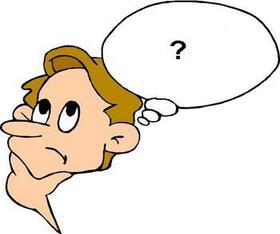 Questions to engage students in active listening exercise-  “Rhythm phasing sixteen parts with harmonic series pitches” https://www.youtube.com/watch?v=KgeIn59f64sDescribe what is happening both visually and rhythmically when you watch the video, “Rhythm phasing sixteen parts with harmonic series pitches?”Describe what changes occur in the overall rhythm of “Rhythm phasing sixteen parts with harmonic series pitches”What changes in texture (thinness and thickness) in the music do you hear as the composition progresses through its phasing cycle?Listen to several compositions by Steve Reich.Discuss the visual and audible staggering of entrances of musical material in Steve Reich’s “Drumming.” https://www.youtube.com/watch?v=doJk4yPwJDkDiscuss the use of accents and / or pitch changes to enhance the listener’s awareness of phasing / rhythmic displacement / rhythmic shift.As a group activity, compare and contrast “Drumming” with another composition by Steve Reich.